    Третьякова Ю.Ю.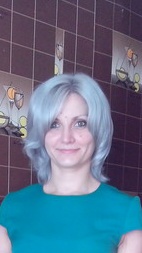                         Эссе «Моя педагогическая философия»     «Если наша забота о ребенке исходит из чувства                                                                                 преданности и любви, мы можем творить                                                                                    воспитательные чудеса»                                                             Ш. А. Амонашвили	                                   Я совсем недавно начала свою педагогическую деятельность в дошкольном учреждении, и поэтому мне очень нелегко рассуждать о моей педагогической философии. Сейчас моя педагогическая философия – это еще не оформленная система взглядов на цели и задачи своей профессии, мое восприятие мира, желание становиться мудрее и добрее с моей замечательной группой.              Воспитатель для ребенка – эталон. Дети, как губка, впитывают наши слова, жесты, позу, манеру поведения, поэтому педагог обязан всегда быть на высоте. В.А. Сухомлинский писал: «Детство – важнейший период человеческой жизни, не подготовка к будущей жизни, а настоящая, яркая, самобытная, неповторимая жизнь. И от того, как прошло детство, кто вел ребенка за руку в детские годы, что вошло в его разум и сердце из окружающего мира – от этого в решающей степени зависит, каким человеком станет сегодняшний малыш».  Поэтому я считаю, что воспитатель должен быть добрым, любящим детей, искренним, честным, терпеливым и обаятельным человеком, который сможет достойно провести ребенка этот период его жизни.             Если говорить непосредственно о педагогической философии, то мне очень нравится направление Ш. Амонашвили «Гуманно-личностный подход к детям в образовательном процессе», которое, как мне кажется, должен придерживаться каждый воспитатель и каждый педагог, так как главная задача его направления – это уход от авторитаризма, да, это не просто, и сам Шалва Амонашвили говорил, что ему пришлось отучаться от криков, наказаний, смотреть на детей сверху вниз, тем самым он добился доверия и любовь детей, а это самое главное как в педагогическом так и в воспитательном процессе.          Не знаю как в дальнейшем сложится моя деятельность на данном поприще, но то, что я хочу обучаться, развиваться и расти в системе дошкольного образования – это я знаю точно.